Publicado en Madrid el 12/04/2021 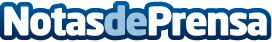 4 maneras de ganar notoriedad e impulsar un negocioLas herramientas digitales son una buena forma de dar a conocer una empresa y establecer relaciones con los clientes, porque permiten ampliar las oportunidades para que la gente aprenda sobre el negocio y sus productos. John DeSimone, presidente de Herbalife Nutrition, da a conocer las maneras más utilizadas por los distribuidores independientes de Herbalife Nutrition para impulsar un negocioDatos de contacto:Cristina Villanueva Marín664054757Nota de prensa publicada en: https://www.notasdeprensa.es/4-maneras-de-ganar-notoriedad-e-impulsar-un Categorias: Comunicación Marketing E-Commerce Recursos humanos http://www.notasdeprensa.es